上海建桥学院课程教学进度计划表一、基本信息二、课程教学进度三、评价方式以及在总评成绩中的比例任课教师： 邱根成      系主任审核：   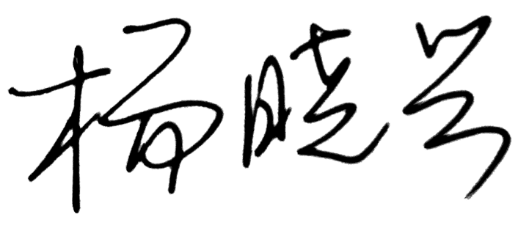 日期：2023.2.10课程代码2020531课程名称日语语言学概论课程学分2总学时32授课教师邱根成教师邮箱qiu5282004@aliyun.com上课班级日语B20-4,B20-5上课教室三教406答疑时间时间 : 每周一下午    地点:学院办公室306   电话：13023182001时间 : 每周一下午    地点:学院办公室306   电话：13023182001时间 : 每周一下午    地点:学院办公室306   电话：13023182001主要教材日语语言学（高等教育出版社）日语语言学（高等教育出版社）日语语言学（高等教育出版社）参考资料日语概说，日本语，日语百题，日语语言学日语概说，日本语，日语百题，日语语言学日语概说，日本语，日语百题，日语语言学周次教学内容教学方式作业1第一章 日语语音各节讲课练习（p:14-30）2第二章日语语义1.2节 讲课练习（p:36-40）3第二章3.4节讲课练习（p46:-49）4过程性考试1/第二章 5节讲课练习（p:53）5第三章1.2.节 日语词汇讲课练习（p:58-69）6第三章3.4节词汇类别系统构成讲课练习（p:72-74）7第三章5.6词的语感与辞书讲课练习（p:74-78）8过程性考试2/第四章日语语法1.节讲课练习（p:84）9第四章 日语语法2.3.4节讲课练习（p:90-93）10第四章日语语法5.6节讲课练习（p:98-106）11第五章 日语语篇 1.2.3节讲课练习（p:111-123）12过程性考试3/第五章  4.5节讲课练习（p:128135-）13第六章 日语语体1.2.3节讲课练习（p:139-153）14第六章语体 4.5节/第七章1讲课练习（p:159-163）15第七章 日语文字标记2.3.4节讲课练习（p:169-174）16第七章 日语文字标记5.6节与答疑讲课练习（p:178-181）17复习迎考总评构成（1+X）评价方式占比期末考试（1）闭卷形式60%过程考核1（X1）综合练习15%过程考核2（X2）随堂测验10%过程考核3（X3）大作业15%